Муниципальная комиссия по делам несовершеннолетних и защите их прав в городе Нефтеюганске (КДНиЗП) в составе:«Об итогах организации временного трудоустройства в свободное от учебы время, профессиональной ориентации, профессионального обучения несовершеннолетних граждан в возрасте от 14 до 18 лет в летний период 2022 года, выявленных нарушениях трудовых прав несовершеннолетних»Заслушав во исполнение пункта 4.1; 4.2 постановления комиссии по делам несовершеннолетних и защите их прав при Правительстве Ханты – Мансийского автономного округа – Югры № 50 от 26.09.2022 информацию по вопросу повестки дня, комиссия установила следующее.Основным работодателем по трудоустройству нефтеюганских подростков выступил МАУ «Центр молодежных инициатив»,  с которым был заключен договор  на организацию временного трудоустройства. В летний период было трудоустроено 480 подростков. КУ ХМАО – Югры «Нефтеюганский центр занятости населения» проводит профориентационную работу как с обращающимися непосредственно в Центр подростками, так и через организацию мероприятий, проводимых в образовательных организациях. В летний период 2022 года было оказана 521 профориентационная услуга. Профессиональное обучение в текущем году несовершеннолетние не проходили.С 29.06.2022 по 22.07.2022 года организована реализация программы лагеря труда и отдыха с дневным пребыванием детей в возрасте от 14 до 18 лет «Команда ребят, умеющих трудиться и отдыхать» «КРУТО» для 15 человек. В период лагерной смены проводились мероприятия, направленные на приобретение несовершеннолетними практических трудовых умений и навыков, развитие разносторонних интересов подростков, вовлечение подростков в общественно-полезную деятельность, трудовое воспитание и формирование личностных качеств (познавательные и обзорные экскурсии по библиотеке с применением интерактивного занятия, посещение памятных мест истории города Нефтеюганска, изучение истории родного края, города, тематические квесты по выставкам «Город, рожденный нефтью» и «Город молодой мой», приключенческая игра «Форт Боярд», лазертаг, мастер-классы в гончарной мастерской «Подмастерье», пекарне «Любимая плюшка»). Процесс трудоустройства подростков производится в рамках трудового законодательства Российской Федерации. Несовершеннолетние граждане трудоустраиваются на должность подсобного рабочего. В исполнение трудовых обязанностей входят такие виды работ как: уборка городских и внутриквартальных территорий, уборка производственных и служебных помещений, благоустройство и озеленение территорий города, курьерские работы, помощник вожатого, архивные вспомогательные работы. В каникулярный период несовершеннолетие граждане выполняли трудовые обязанности подсобного рабочего в организациях города, с которыми заключен договор о совместной деятельности по организации временного трудоустройства. Подростки работали в НГ МУП «Универсал сервис», где занимались озеленением территории города, уходом за клумбами, в общеобразовательных школах города помощниками вожатых, в которых была организована деятельность пришкольных лагерей. Для выполнения трудовых обязанностей подростки были распределены и в другие организации города, такие как: казенное общеобразовательное учреждение ХМАО – Югры  «Нефтеюганская школа – интернат для обучающихся с ограниченными возможностями здоровья», МБУ «Спортивная школа олимпийского резерва по единоборствам», Нефтеюганская межрайонная прокуратура, Департамент образования и молодежной политики администрации города, муниципальное бюджетное учреждение  центр физической культуры и спорта «Жемчужина Югры», Департамент жилищно-коммунального хозяйства администрации города, муниципальное бюджетное учреждение дополнительного образования «Дом детского творчества», региональная спортивная общественная организация ХМАО-Югры «Федерация хоккея», МБУДО «ЦДО Поиск», БУ ХМАО – Югры «Нефтеюганский комплексный центр социального обслуживания населения», Департамент градостроительства и земельных отношений города, МБУДО «Детская музыкальная школа имени В.В. Андреева», ЧОУ «Нефтеюганская православная гимназия», Администрация города, МАУ ДО «СДЮСШОР «Сибиряк», МБУК «Городская библиотека», МБУДО «Детская школа искусств», МБУДО «Центр дополнительного образования Поиск».В рамках сотрудничества муниципального автономного учреждения «Центр молодежных инициатив» с обществом с ограниченной ответственностью «Промжилсервис» в летний период с  целью организации деятельности экологического десанта с работниками из числа временно трудоустроенных граждан от 14 до 18 лет проводились работы по очистке от мусора социально-значимых территорий города Нефтеюганска: у доски почета «Молодежь-гордость Нефтеюганска», в сквере Победы, у памятников Воинской Славы, Воину-освободителю, первому мэру города Нефтеюганска В.В. Петухову, у мемориала, боевой противотанковой 45 миллиметровой пушки, на территориях Комсомольского бульвара, Аллеи новобрачных, на улице Набережная, на территории Центра физической культуры и спорта "Жемчужина Югры», Регионального молодежного центра.  За летний период организовано 12 уборочных мероприятий экологического десанта, в котором приняли 91 работник из числа временно трудоустроенных несовершеннолетних граждан. Экологический десант функционирует в течение года. В зимний и весенний периоды несовершеннолетние трудоустроенные граждане занимаются уборкой снежного покрова с применением средств индивидуальной защиты и хозяйственного инвентаря.    С целью организации деятельности профориентационной направленности цикла «Профессиональная траектория» несовершеннолетним оказывается помощь в выборе будущей профессии, с трудоустроенными несовершеннолетними проводится профориентационная работа. В летний период были организованы мероприятия по оказанию профориентационной поддержки и проведено 6 мероприятий с участием 102 несовершеннолетних.Как на базе МАУ «ЦМИ», так и на базе учреждений в формате  экскурсий проведены встречи с профориентационным уклоном на профессию музыкального направления с посещением уникального мастер-класса народных инструментов  «Самоцветы Сибири», организованы знакомства с профессиями пожарного, инспектора по пропаганде безопасности дорожного движения, агронома, работника нефтегазовой промышленности и фельдшера скорой медицинской  помощи. За отчетный период нарушений трудовых прав несовершеннолетних не выявлено. Учитывая вышеизложенное, комиссия постановляет:1.Информацию «Об итогах организации временного трудоустройства в свободное от учебы время, профессиональной ориентации, профессионального обучения несовершеннолетних граждан в возрасте от 14 до 18 лет в летний период 2022 года, выявленных нарушениях трудовых прав несовершеннолетних» принять к сведению.	Срок: 20 октября 2022 года.2.Рекомендовать муниципальному автономному учреждению «Центр молодежных инициатив»: осуществлять организацию временного трудоустройства несовершеннолетних в рамках трудового законодательства.Срок: постоянно.3.Субъектам профилактики безнадзорности и правонарушений несовершеннолетних г.Нефтеюганска незамедлительно информировать комиссию по делам несовершеннолетних и защите их прав в г.Нефтеюганске в порядке ст.9 Федерального закона от 24.06.1999 « 120-ФЗ «Об основах системы профилактики безнадзорности и правонарушений несовершеннолетних» о всех ставших им известных случаях нарушения права на труд несовершеннолетних.Срок: постоянно.Председательствующий                                                                      А.В.Пастухов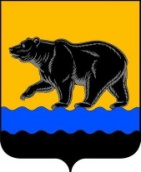 Муниципальное образование  город НефтеюганскМУНИЦИПАЛЬНАЯ КОМИССИЯ ПО ДЕЛАМ НЕСОВЕРШЕННОЛЕТНИХ И ЗАЩИТЕ ИХ ПРАВ В ГОРОДЕ НЕФТЕЮГАНСКЕ9 мкрн., д. 29, г.Нефтеюганск,Ханты-Мансийский  автономный округ - Югра(Тюменская область), 628303Телефон: 22-73-72, факс: 23-75-52, 23-77-62E-mail: KDN@admugansk.ruМуниципальное образование  город НефтеюганскМУНИЦИПАЛЬНАЯ КОМИССИЯ ПО ДЕЛАМ НЕСОВЕРШЕННОЛЕТНИХ И ЗАЩИТЕ ИХ ПРАВ В ГОРОДЕ НЕФТЕЮГАНСКЕ9 мкрн., д. 29, г.Нефтеюганск,Ханты-Мансийский  автономный округ - Югра(Тюменская область), 628303Телефон: 22-73-72, факс: 23-75-52, 23-77-62E-mail: KDN@admugansk.ruМуниципальное образование  город НефтеюганскМУНИЦИПАЛЬНАЯ КОМИССИЯ ПО ДЕЛАМ НЕСОВЕРШЕННОЛЕТНИХ И ЗАЩИТЕ ИХ ПРАВ В ГОРОДЕ НЕФТЕЮГАНСКЕ9 мкрн., д. 29, г.Нефтеюганск,Ханты-Мансийский  автономный округ - Югра(Тюменская область), 628303Телефон: 22-73-72, факс: 23-75-52, 23-77-62E-mail: KDN@admugansk.ruМуниципальное образование  город НефтеюганскМУНИЦИПАЛЬНАЯ КОМИССИЯ ПО ДЕЛАМ НЕСОВЕРШЕННОЛЕТНИХ И ЗАЩИТЕ ИХ ПРАВ В ГОРОДЕ НЕФТЕЮГАНСКЕ9 мкрн., д. 29, г.Нефтеюганск,Ханты-Мансийский  автономный округ - Югра(Тюменская область), 628303Телефон: 22-73-72, факс: 23-75-52, 23-77-62E-mail: KDN@admugansk.ruМуниципальное образование  город НефтеюганскМУНИЦИПАЛЬНАЯ КОМИССИЯ ПО ДЕЛАМ НЕСОВЕРШЕННОЛЕТНИХ И ЗАЩИТЕ ИХ ПРАВ В ГОРОДЕ НЕФТЕЮГАНСКЕ9 мкрн., д. 29, г.Нефтеюганск,Ханты-Мансийский  автономный округ - Югра(Тюменская область), 628303Телефон: 22-73-72, факс: 23-75-52, 23-77-62E-mail: KDN@admugansk.ruМуниципальное образование  город НефтеюганскМУНИЦИПАЛЬНАЯ КОМИССИЯ ПО ДЕЛАМ НЕСОВЕРШЕННОЛЕТНИХ И ЗАЩИТЕ ИХ ПРАВ В ГОРОДЕ НЕФТЕЮГАНСКЕ9 мкрн., д. 29, г.Нефтеюганск,Ханты-Мансийский  автономный округ - Югра(Тюменская область), 628303Телефон: 22-73-72, факс: 23-75-52, 23-77-62E-mail: KDN@admugansk.ruСубъектам системы профилактики безнадзорности и правонарушений несовершеннолетнихПОСТАНОВЛЕНИЕ№ 47 от 20.10.2022ПОСТАНОВЛЕНИЕ№ 47 от 20.10.2022ПОСТАНОВЛЕНИЕ№ 47 от 20.10.2022ПредседательствующийЗаместитель председателя комиссииОтветственный секретарьА.В.Пастухов, председатель комиссии по делам несовершеннолетних и защите их прав в городе Нефтеюганске А.В.Ченцов, заместитель председателя комиссии по делам несовершеннолетних и защите их прав в городе НефтеюганскеЕ.П.Герасимова, специалист-эксперт отдела по организации деятельности комиссии по делам несовершеннолетних и защите их прав администрации городаПринявшие участие в голосованииАнанина Наталья Николаевна, Брюханова Галина Антоновна,  Полыгалова Наталья Викторовна, Русс Мария Николаевна, Филинова Наталья Владимировна, Хвальчев Александр Юрьевич, Чуркина Ольга Анатольевна, Шипачева Ирина Александровна, Шиханихина Светлана ВладимировнаНе принявшие участие в голосованииБасова Любовь Валерьевна, Сысоев Александр Александрович, Тернопольченко Анна Викторовна[SIGNERSTAMP1]